SOUTHFIELD HIGH SCHOOL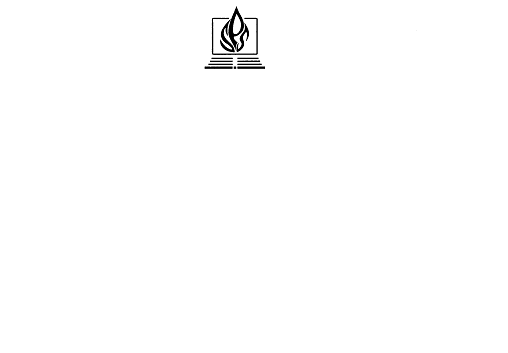 DRAFTING 1 SYLLABUS2012 - 2013Instructor: Mr. John Shirkey							Room: D105	Phone: 746-8853Email: shirkeyjp@southfield.k12.mi.usWebsite: www.iammea.org/jshirkey Course DescriptionThis course is an introductory drafting course designed to give the beginning student a basic understanding of design and engineering procedures and other related technical fields. Students use standard mechanical drafting tools to complete various hands on projects.  Units of study include sketching, drafting equipment, 3-view orthographic projection, geometric construction, standard dimensioning practices, section views, and career exploration. CAD may be introducedMarking Period Grade CalculationThe Student’s marking period grade will be determined by their performance and achievement in:	Drawings and Assignments	80%	Tests	20%Semester Grade Calculation	Marking Period 1:	30%	Marking Period 2:	30%	Marking Period 3:	30%	Final Exam	10%Tardies/Attendance Students cannot have more than 5 unexcused tardies or absences in one semester. If this happens, a student will receive zero points toward their grade point average. However, the student will receive credit for the class if satisfactory work has been completed. This procedure has been approved by the Southfield School board. See your student handbook for additional information.Behavioral Expectations: Maintain a PROFESSIONAL environment!Respect the people, equipment and furniture in the room.Stay on task. Remain at your workstation unless official business.Follow all school rules as stated in the student handbook.Remain in your seat until the dismissal bell rings.Food, drink, candy consumption or gum chewing is not allowed in the CAD lab work area.Consequences for Negative Behavior1st Offense: You will be politely asked to stop the undesirable behavior.2nd Offense:	You will be strongly urged to stop the undesirable behavior. 3rd Offense: You will be asked to step into the hallway and if time allows a parent or guardian will be contacted which will cause you to lose valuable class time.Note: Each situation is unique and will be dealt with as to allow the best learning environment for ALL students in the classroom.Rewards for Positive BehaviorLetters of recommendation to various universities and scholarship boards upon requestArticulation with Oakland Community College (6 possible credits, must maintain a “B” average)Background music during lab time